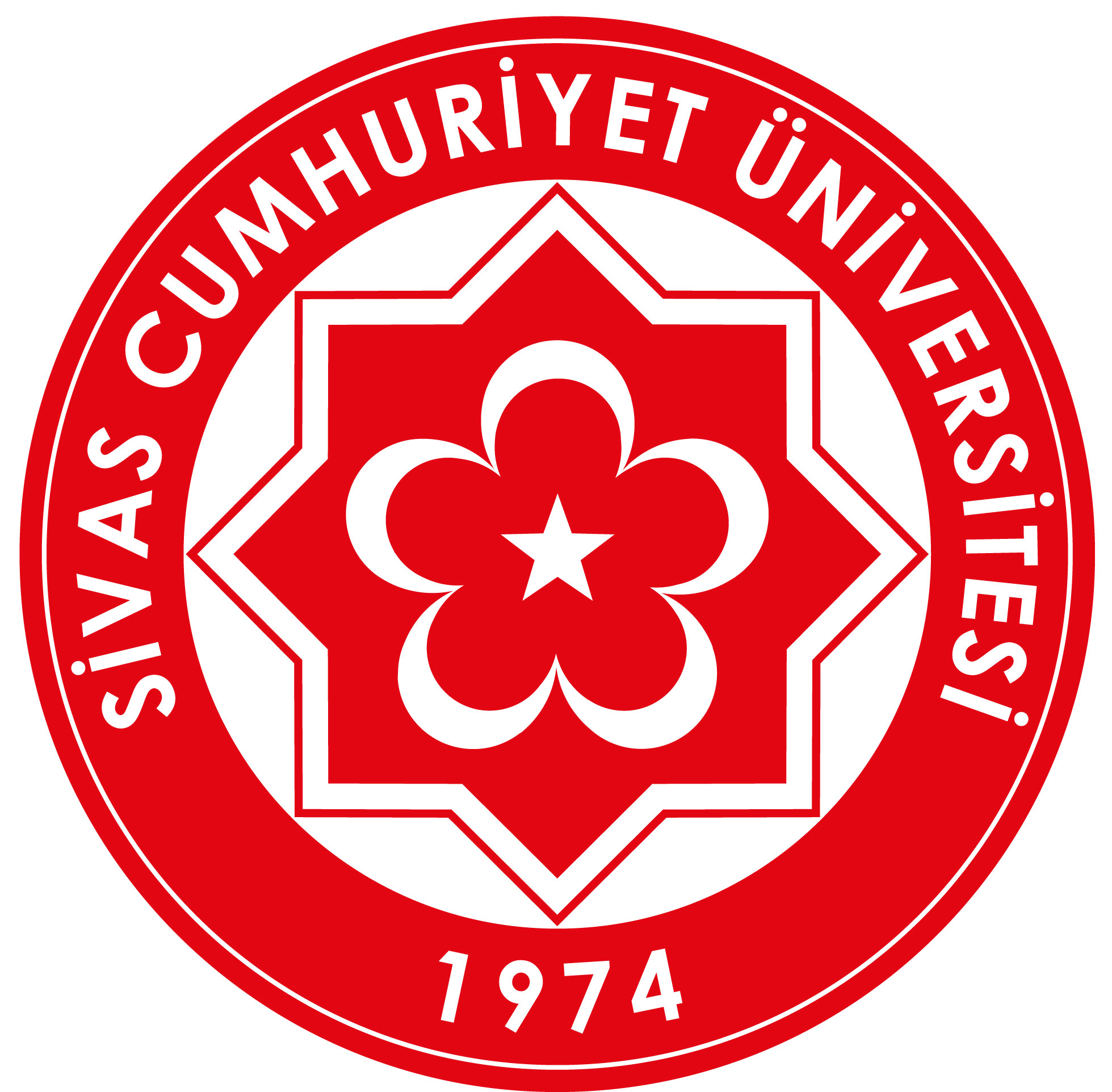 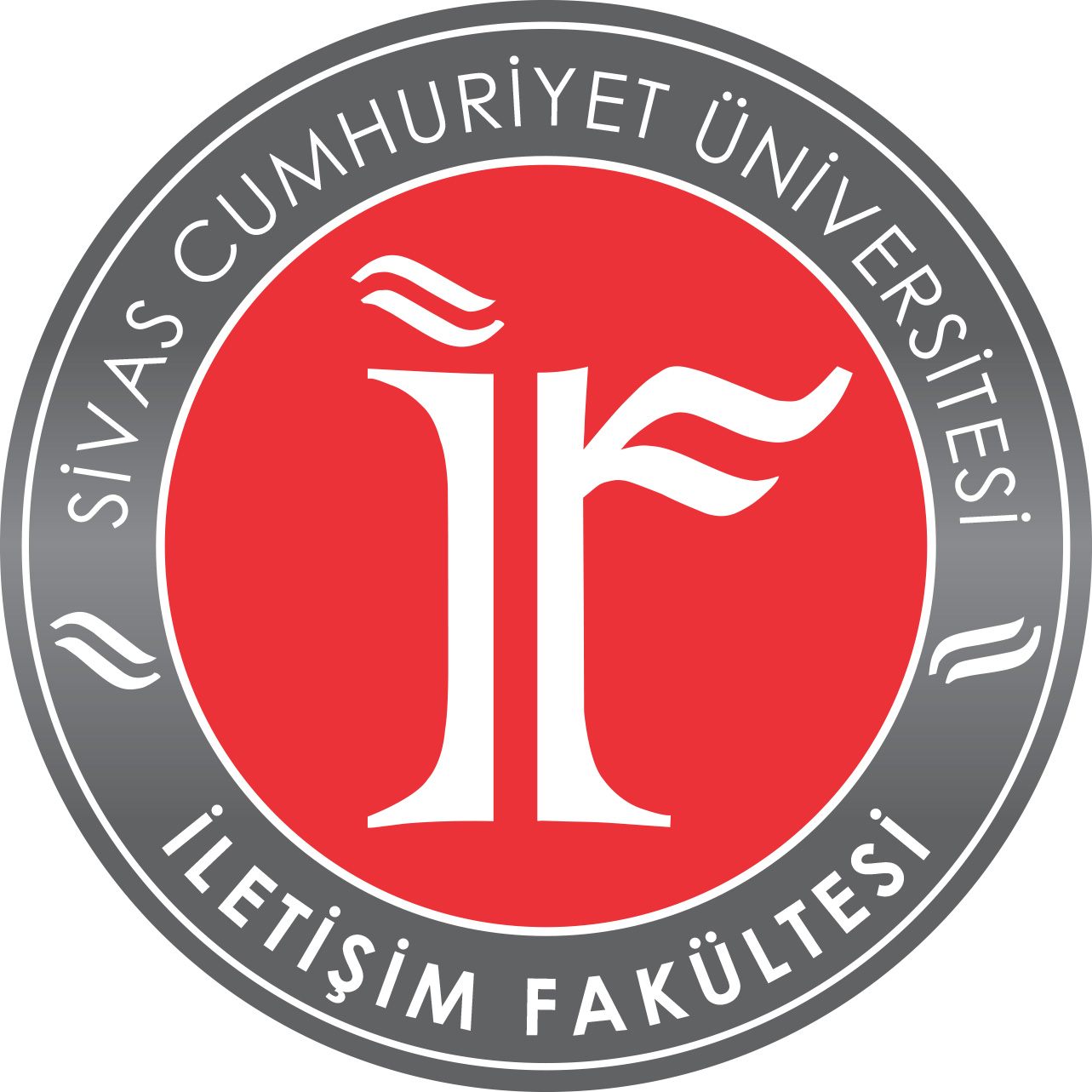 DERS ÇAKIŞMASI FORMU                       ………………………………………………………………………………………………………..…………….. BÖLÜM BAŞKANLIĞINA	                                            . Bölümünüz ………………………………………………………. numaralı öğrencisiyim 20…………….  – 20…………………  Eğitim-Öğretim yılı …………………………………… döneminde almam gereken dersler çakışmaktadır. Bu dersleri aşağıda belirttiğim şekilde  almak istiyorum.Gereğini bilgilerinize arz ederim.                                                                                                        		      						                                                  ………….…………/…………..………./20………...……………..						                                               Adı Soyadı :Adres          : ………………………………………………………………………………………………………..……………..…………………………………………………………..Telefon No: ………………………………………………………………………………………………………..……………..	                            e-Posta : ……………………………………………..……………..………………………………………………………………………………………………………..……………..(Form No: FR-009; Revizyon Tarihi:20/04/2018; Revizyon No:1)SNDersin KoduDersin AdıNORMAL ÖĞRENİM İKİNCİ ÖĞRENİM123456789101112DANIŞMAN GÖRÜŞÜDANIŞMAN ADI SOYADITARİHİMZAUygundurUygun Değildir